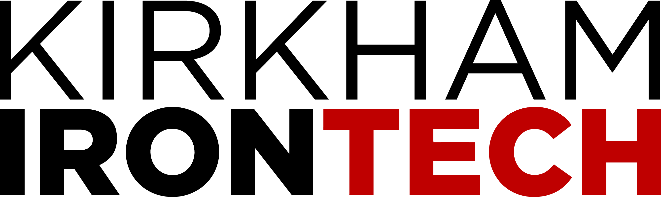 Press ReleaseFor Immediate Release: September 26, 2023Contact:Kindsey Haynes, Chief Marketing OfficerKirkham, Inc.479-434-1400kirkhamirontech.comkindsey.haynes@kirkhamirontech.comKirkham IronTech Named as One of the Top 250 Managed Security Service Providers (MSSP) WorldwideSeventh Annual List Reveals Leading MSSP, MDR and MSP Security Companies Expect Strong Revenue Growth In 2023 vs. 2022Fort Smith, Ark. – Kirkham IronTech has been named number 176 of the top 250 Managed Security Service Providers (MSSP) as part of MSSP Alert’s seventh annual worldwide survey of MSSPs. This is a 66 spot rise in ranking from 2022 when Kirkham IronTech ranked 242.The resulting rankings are based on annual recurring revenues, profitability, business growth rate, cyber professional headcount, managed security services offered, MSSP Alert’s editorial coverage of MSSPs worldwide, and third-party industry honors (i.e., Gartner, Forrester, IDC, etc.). The complete list and research report are available here: https://www.msspalert.com/top-250“This is a great honor for all of us at Kirkham IronTech and is a tremendous recognition of our talented team of cyber professionals,” says Kirkham IronTech CEO, CISO, and founder, Tom Kirkham. “When we launched Kirkham IronTech in 2000, we knew even then that corporate governance and asset protection for organizations was increasingly important. Corporate governance is not simply about cybersecurity. Governance, which includes a comprehensive cybersecurity strategy, must integrate organizational operations and prevents the interruption of activities due to business conditions as well as cyber threats or attacks.”-more-Kirkham IronTech Named as One of the Top 250 MSSPs WorldwidePage 2Kirkham continued, “We make ongoing investments in our team, and provide our clients with security orchestration, using a defense in depth, layered security approach combined with only best-of-breed policies, controls and vendors. We teach constant vigilance as the most effective line of defense which we are finding effective. Our clients have suffered no major breaches since Kirkham IronTech joined their teams.” The survey found that the top 250 MSSPs and associated survey participants continue to grow faster than the overall managed security market. MSSP honorees, on average, expect to generate $56.3 million in revenue for 2023, more than double the number from 2022. Larger MSSPs are more likely to run their SOC entirely in-house (85%) while just half of our smaller segment MSPs ran their SOCs in-house and 33% took a hybrid approach (a portion in-house and a portion outsourced.). Kirkham IronTech takes a hybrid approach.“MSSP Alert and CyberRisk Alliance congratulate Kirkham IronTech on this honor,” said Jessica C. Davis, editorial director of MSSP Alert, a CyberRisk Alliance resource. “The Top 250 MSSPs continue to outperform the overall cybersecurity services market in 2023. It’s an indication of the strength of managed security services provided by these specialists at a time when cybercrime has accelerated and threatens businesses of every size and from every industry.”Click here to download the list and associated report.For more information on Kirkham IronTech and its MSSP offerings, visit www.kirkhamirontech.com.  ###Tom Kirkham, founder and CEO of Kirkham IronTech leads a team that provides cybersecurity defense systems and focuses on educating and encouraging organizations to establish a security-first environment with cybersecurity training programs to prevent successful attacks. Kirkham IronTech, a security first company, provides a wide range of services to meet their clients’ needs, ranging from simple technical support and maintenance to advanced cybersecurity protection and vulnerability remediation. Its team of certified professionals are highly trained and well-experienced with the latest technologies, making the company the perfect choice for any business that wants to ensure their data remains secure and safe. Kirkham IronTech’s commitment to quality service has made them one of the leading providers of outsourced IT and cybersecurity services in the country.